法務部行政執行署士林分署推廣「王牌執行官」桌遊比賽實施計畫依據法務部行政執行署109年12月4日行執綜字第10930007200號函辦理。活動目的：旨案比賽實施計畫目的係採寓教於樂方式，介紹行政執行工作之意涵，並普及民眾法治教育。讓民眾藉由桌遊遊戲的推廣，瞭解執行機關之運作模式。宣導方式：製作海報張貼於本分署臉書、官網，於123聯合拍賣日設攤推廣，歡迎有興趣的民眾前來索取桌遊。向轄區之機關、學校、桌遊社團、銷售桌遊之店家推廣，並提供桌遊遊戲供試玩。主辦單位：法務部行政執行署士林分署比賽資訊及時程：報名期間：110年3月2日至4月30日下午5時止。報名人數：限64人，如超過64人，依報名時間先後順序。報名方式：採網路報名方式受理。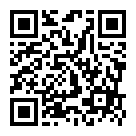 報名網址：https://forms.gle/FjX5xMhrd7D7TM9C9報名結果將於110年5月7日前公告於本分署網站。舉辦比賽時間：110年5月15日(星期六)上午9點開始。比賽地點：本分署5樓會議室。賽程：原則上採預賽(64人)、複賽(16人)及決賽(4人)三階段方式，並視報名人數再行調整。賽程由主辦單位亂數編排場次，參加人員不得異議，最終決賽決定前3名。參賽獎勵：第1名：新臺幣(下同)1,500元等值獎品第2名：1,000元等值獎品。第3名：500元等值獎品。參加獎：100元等值獎品。入圍複賽者，每人贈送1套桌遊。注意事項：比賽當天參加人員需攜帶有照片之身分證件(身分證、駕照、健保卡、學生證、護照…)，以利報到查驗，並請提早完成報到程序。報名參賽即視為同意本實施計畫相關規定及公告訊息，並須遵從主辦單位及裁判之判決。報名參賽即視為同意將肖像權，無條件授權主辦單位，就本次活動進行全程攝錄影、複製、製作各式文宣，或於電視、廣告及網站重製，公開播送等非營利之推廣運用。遊戲規則使用王牌執行官說明書所列遊戲規則進行比賽，其餘規則由主辦單位另定之。遊戲介紹網址：https://www.tpk.moj.gov.tw/9539/790872/790882/790886/post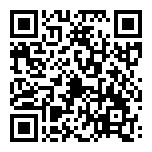 本計畫將視實際情形，隨時調整。法務部行政執行署士林分署王牌執行官桌遊比賽時程表時間：110年5月15日（星期六）上午9時0分地點：法務部內湖聯合辦公大樓5樓(台北市內湖區康寧路3段51號)時  　間流　　     　　程09：00~09：20報        到(5樓)09：20~09：30參 賽 人 員 就 座09：30~10：30初  賽10：30~10：40中  場  休  息10：40~11：40複  賽11：40~11：50中  場  休  息11：50~12：50決  賽12：50~13：00宣布前三名並頒獎合照13：00賦歸